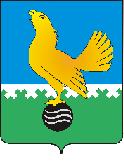 МУНИЦИПАЛЬНОЕ  ОБРАЗОВАНИЕгородской округ  Пыть-ЯхХанты-Мансийского автономного округа-ЮгрыАДМИНИСТРАЦИЯ ГОРОДАП О С Т А Н О В Л Е Н И ЕО внесении изменений в постановление администрации города от 25.09.2020 № 390-па «Об утверждении Порядка заключения договоров на размещение нестационарных торговых объектов на территории  города Пыть-Ях без проведения аукционов»(в ред. от 02.02.2021 № 46-па, от 12.05.2021 № 179-па)	Руководствуясь статьями 39.33, 39.36 Земельного кодекса Российской Федерации, Федеральным законом от 28.12.2009 №381-ФЗ «Об основах государственного регулирования торговой деятельности в Российской Федерации», постановлением Правительства Российской Федерации от 29.09.2010 №772 «Об утверждении Правил включения нестационарных торговых объектов, расположенных на земельных участках, в зданиях, строениях, сооружениях, находящихся в государственной собственности, в схему размещения нестационарных торговых объектов», Законом Ханты-Мансийского автономного округа - Югры от 11.05.2010 № 85-оз «О государственном регулировании торговой деятельности в Ханты - Мансийском автономном округе – Югре», постановлением Правительства Ханты -Мансийского автономного округа - Югры от 05.08.2016 № 291-п «О нормативах минимальной обеспеченности населения площадью стационарных торговых объектов и торговых объектов местного значения в Ханты - Мансийском автономном округе – Югре», приказом Департамента экономического развития Ханты-Мансийского автономного округа - Югры от 24.12.2010 №1-нп «Об утверждении Порядка разработки и утверждения схем размещения нестационарных торговых объектов на земельных участках, в зданиях, строениях, сооружениях, находящихся в государственной собственности или муниципальной собственности», в целях определения требований к размещению нестационарных торговых объектов, внести в постановление администрации города от 25.09.2020 № 390-па «Об утверждении Порядка  заключения договоров на размещения нестационарных торговых объектов на территории города Пыть-Ях без проведения аукционов» следующие изменения:Раздел 3 приложения № 1 к постановлению дополнить п. 3.19. следующего содержания:«3.19.  В случае перехода прав собственности на нестационарный торговый объект в т.ч. на объект оказания услуг, размещенный в месте, определенном Схемой, в период действия договора размещения, лицо, с которым заключен договор размещения и собственник нестационарного торгового объекта в т.ч. объекта оказания услуг в целях заключения дополнительного соглашения к договору размещения в соответствии с требованиями гражданского законодательства Российской Федерации, в течение 30 календарных дней со дня перехода права собственности на нестационарный торговый объект в т.ч. на объект оказания услуг (даты совершения сделки) предоставляют в Уполномоченный орган:а) заявления о внесении изменений в договор размещения;б) заверенную заявителем копию правоустанавливающего документа, подтверждающий переход права собственности на нестационарный торговый объект (договор купли-продажи, договор дарения, иные правоустанавливающие документы, предусмотренные гражданским законодательством Российской Федерации);в) заверенную заявителем копию документа, удостоверяющий личность хозяйствующего субъекта или его представителя;г) документ, удостоверяющий права (полномочия) представителя хозяйствующего субъекта в соответствии с гражданским законодательством Российской Федерации, если с заявлением обращается представитель хозяйствующего субъекта. Уполномоченный орган в течение 10 рабочих дней с даты регистрации заявления о внесении изменений в договор размещения, направляет два экземпляра подписанного дополнительного соглашения к договору размещения. При наличии задолженности по договору размещения, уполномоченный орган отказывает в заключении дополнительного соглашения к договору размещения.»2. Раздел 2 приложения № 2 к постановлению дополнить п. 4.14. следующего содержания:  «4.14. В случае перехода права на объект к другому лицу по основаниям, предусмотренным действующим законодательством, в течение 30 календарных дней со дня перехода права собственности на объект (даты совершения сделки), обратиться в уполномоченный орган с заявлением об изменении стороны настоящего договора с приложением копий документов, подтверждающих переход права собственности на объект в соответствии с требованиями гражданского законодательства Российской Федерации».3.	 Отделу по внутренней политике, связям с общественными организациями и СМИ управления по внутренней политике (О.В. Кулиш) опубликовать постановление в печатном средстве массовой информации «Официальный вестник».4. Отделу по обеспечению информационной безопасности                              (А.А. Мерзляков) разместить постановление на официальном сайте администрации города в сети Интернет.5. Настоящее постановление вступает в силу после его официального опубликования и распространяет свое действие на правоотношения, возникшие с 01.10.2020г.        6.	Контроль за выполнением постановления возложить на заместителя главы города – председателя комитета по финансам.Глава города Пыть-Яха                                                                       А.Н. Морозов